Dwa nowe przetworniki poziomu:
Niezwykle kompaktowe i o wysokiej rozdzielczości
Klingenberg, Maj 2020.- Dzięki pływakom o średnicy zaledwie 18 mm, nowe przetworniki poziomu WIKA pasują również do krytycznych lokalizacji przestrzennych. Model FLM-CA przeznaczony jest do zastosowań w przemyśle procesowym, model FLM-CM do aplikacji przemysłowych.Obydwa przyrządy działają na zasadzie magnetostrykcyjnej. Mają wysoką rozdzielczość (0.1 mm) i dokonują pomiarów z dokładnością ± 1.25 mm lub ± 2.5 mm. Model FLM-CA dostępny jest również wersji do stref zagrożonych wybuchem z aprobatą ATEX oraz w wersji odpornej na wibracje (do 4 g).Nowe przetworniki poziomu posiadają sygnał wyjściowy 4 … 20 mA,  model FLM-CA może również komunikować się za pośrednictwem protokołu HART6. Obydwa przyrządy do pomiaru poziomu dostępne są z czujnikiem o długości do  1 m (FLM-CM) lub 3 m (FLM-CA), a także z różnymi zakresami temperatury i ciśnienia. Dzięki stopniowi ochrony IP68, są również odporne na wpływy zewnętrzne.    Liczba znaków: 901Słowa kluczowe: FLM-CA, FLM-CMProducent:WIKA Alexander Wiegand SE & Co. KGAlexander-Wiegand-Straße 3063911 Klingenberg/GermanyTel. +49 9372 132-5049Fax +49 9372 132-406vertrieb@wika.comwww.wika.deZdjęcie WIKA: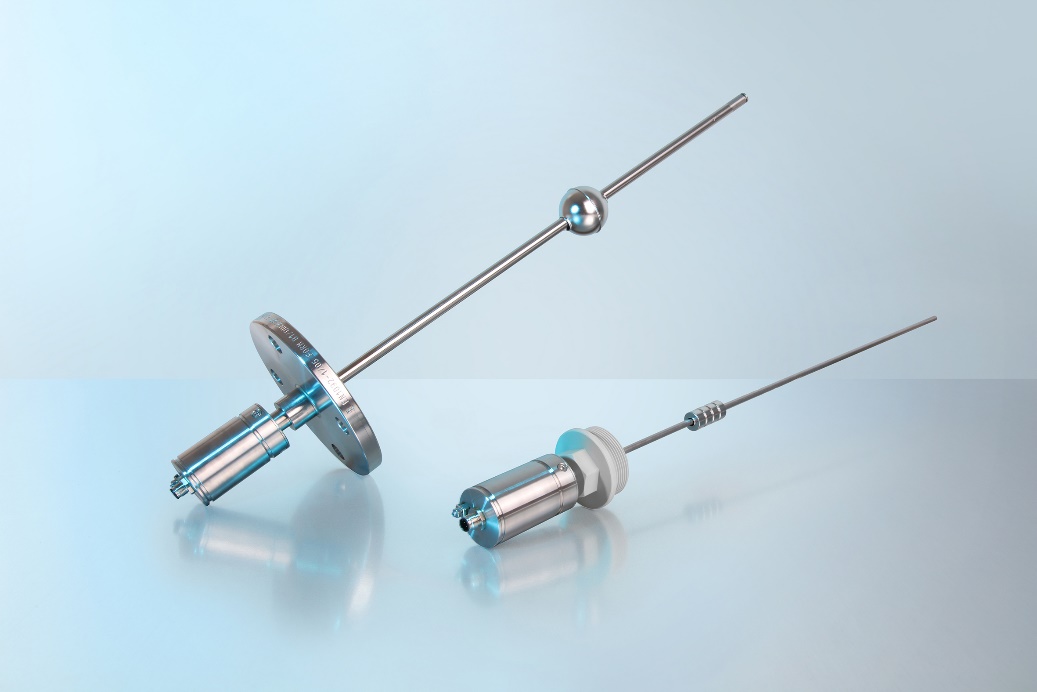 Modele: FLM-CA, FLM-CMEdycja przez:WIKA Polska spółka z ograniczoną odpowiedzialnością sp. k. ul. Łęgska 29/35 87-800 Włocławek Tel. (+48) 54 23 01 100 Fax (+48) 54 23 01 101 info@wikapolska.pl www.wikapolska.plReklama prasowa WIKA